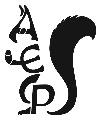 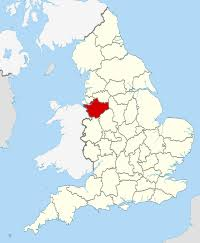 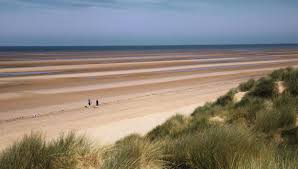 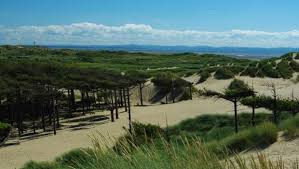 Vocabulary aerial view a view from above citya city is a very large town. Manchester is a city.coastWhere land meets seafarm an area of land used to produce crops or to breed animals and livestock. hill a naturally raised area of land, which is not as high as a mountain. human  geography features of land that have been impacted by human activity Man madeMade by humansmap a drawing of a particular area such as a city, a country or a continent naturalMade but the plants, animals, weatherphysical geography natural features of land  river a large, natural stream of fresh water that flows into the sea or a lake. sand dunesLarge mounds of sand that are a habitat for vegetation and animalsseaLarge expanse of water with tidestown a large group of houses, shops and buildings where people live and work. Towns are larger than villages but smaller than cities.  Alderley Edge is a village.village a small group of houses, perhaps with a few shops, that are often in the countryside. What should I already know? The village I live in is called Alderley EdgeAlderley Edge is in England. Alderley Edge is near Manchester. Alderley Edge has shops, train station, schoolAlderley Edge has a site of special interest – The EdgeInformation about Alderley Edge and FormbyAlderley Edge is a town in CheshireFormby is a town near the sea in MerseysideAlderley Edge has a site of special interest – The Edge Alderley Edge has a site of special interest – The Sand DunesThere is a train station in Alderley Edge  and FormbyThere are many farms around Alderley Edge and FormbyFormby is near the coast and has a beach There are shops, B&S, hotels, caravan parks and guest houses for touristsWhat will I know at the end of the topic? That Formby is near the sea and Alderley Edge is in landThat there are things that are the same and things that are different between Alderley Edge and FormbyWhat is natural and what is man made in FormbyThat tourists visit and go on holiday to Formby because it is near the seaThe type of shops and businesses in Formby meet the needs of the holiday makers	Alderley Edge Community Primary SchoolAlderley Edge Community Primary SchoolAlderley Edge Community Primary SchoolTOPIC: The Seaside (Contrasting Locality)Strand: Place / Knowledge (Human and Physical)Year 1What can I find in Formby? What can I find in Formby? shops: supermarketchemist restaurantsestate agentsshops: supermarketchemist restaurantsestate agentssports clubs and sports centres sports clubs and sports centres National Trust – The Sand Dunes and BeachNational Trust – The Sand Dunes and Beachschools schools houses houses church church library library medical centremedical centrefarms farms Geographical Skills and Fieldwork Go on a tour of Formby using a map and then look at an aerial view                   photograph - can you label it to show where the different classrooms are?  Look at an aerial view photograph of Formby - can you label it using symbols and create a key? Can you draw a map that includes your sea, the town and the sand dunes? Can you label your map or use symbols? Can you use words like near/far and right/left to describe where places are? Take a look at pictures of Formby high street main street - what shops do you notice? Compare Formby and Alderley Edge. How are they similar? How are they different? Physical Geographical Features 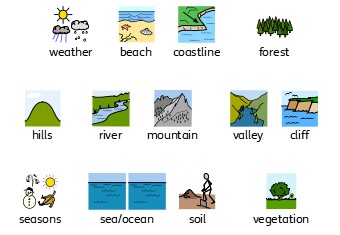 Human Geographical Features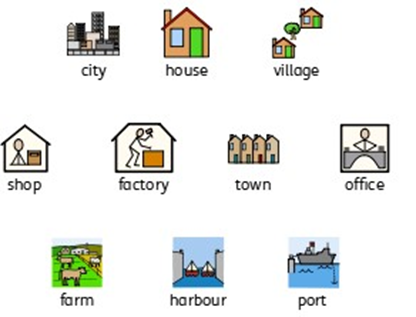 